Меню на 12 ноября 2021г.	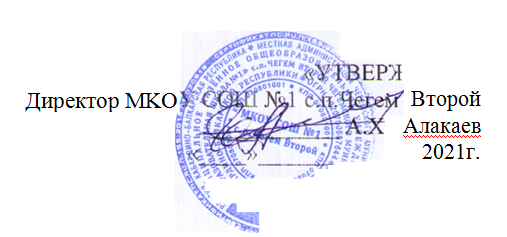 день:                                                5   пятницавозрастная категория:                     7-11 лет № рецепта наименование блюдамассапорцииПищевые веществаПищевые веществаПищевые вещества № рецепта наименование блюдамассапорциибелки жиры углеводы энергетическая ценность, ккалстоим.ЗавтракЗавтракЗавтракЗавтракЗавтракЗавтракЗавтракЗавтрак54-6к-2020Каша вязкая молочная пшенная1004,155,0118,8137,4554-1о-2020Омлет натуральный**756,359,001,60112,70Пром.Фрукт (яблоко)***1200,500,5011,8053,3054-2гн-2020Чай  с сахаром2000,200,006,5026,80Пром.Хлеб пшеничный302,370,314,4970,5Пром.Хлеб ржаной160,780,167,1733,6Итого за завтракИтого за завтрак541,0014,3514,9760,36434,35